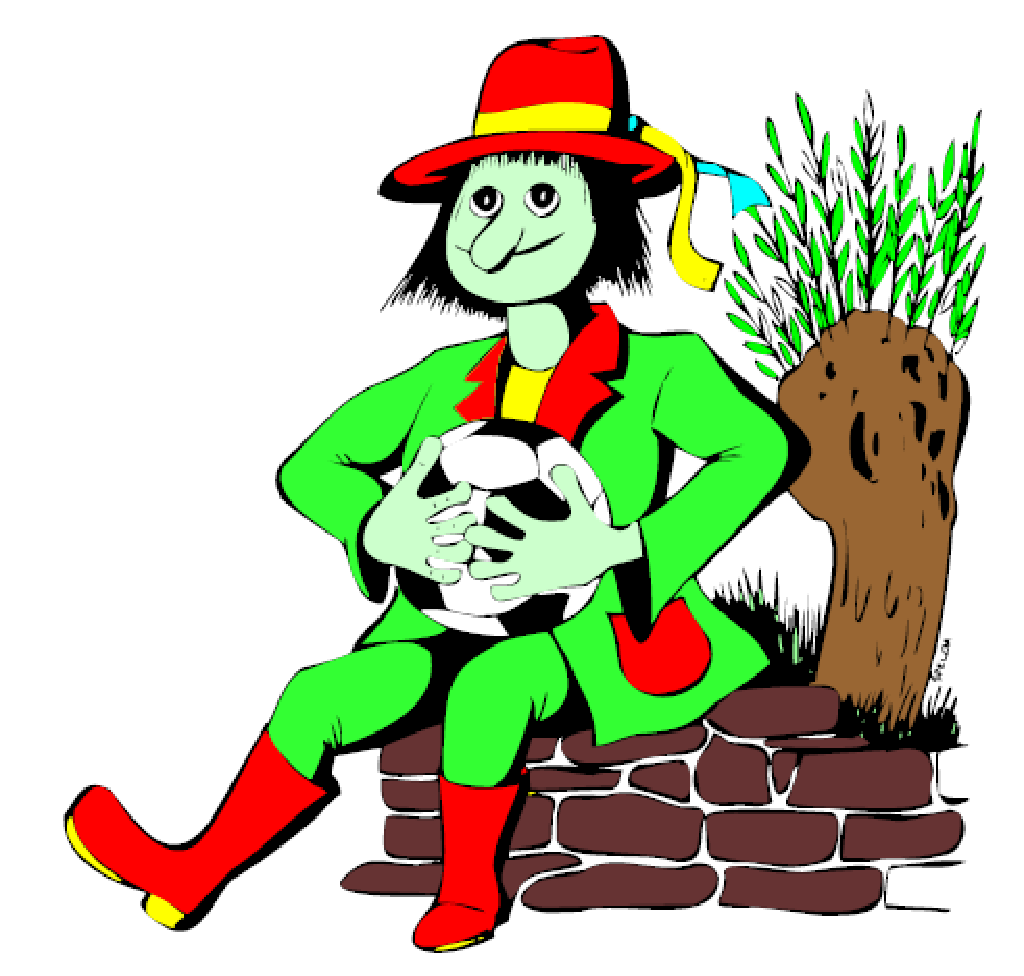  ROZLOSOVÁNÍ   HAPO 2023Přátelé, kamarádi, posílám rozlosování šesti skupin 46. ročníku HAPO. Sportovní areál Havlovice 24. 6. 2023 od 8,00 hodin.                    24. 6. sobota dopoledne 8,00 skupina A      	                   skupina B  1. FC Sychrov                     1. Kapalabanga Trutnov                         2. „die klugheit aut den Bienen“ 2. FK Atletico Bumbalo Havlovice  3. HAFA Havlovice B             3. Atletico Chuligán Dobruška                4. Sexdiscorevoluce Trutnov     4. NUFRA skupina C                           skupina D  1. Švery team Trutnov          1. FC Cuba libre Trutnov  2. Žmolci Malé Svatońovice     2. HC THC Hvozdec  3  FC Lambáda Trutnov         3. Kodymka Praha  4. FC Zličín           	          4. FC Skafandr Trutnov skupina E                            skupina F  1.HAFA Havlovice A              1. PUB Gól Jelenia Góra  2.FC Bavka Hradec Králové      2. Pouchov Hradec Králové  3 FC Baník Hradec Králové       3. Hokejky Trutnov  4.Čechie Dubeč                    4. FC Hanousek Jirny                                                Po odehrání základních skupin bude pokračovat 16 mužstev K.O. systémem, dle umístění ve skupinách.Pořadí zápasů: 1 – 16,  2 – 15,  3 – 14,  4 -13,                   5 – 12,  6 – 11,  7 – 10,  8 – 9.Další zápasy pavoukem až do zápasu o 3. místo a fináleLetošní ročník se bude hrát na obou hřištích.Vítězství bude obhajovat domácí mužstvo HAFA Havlovice ATěšíme se na setkání v Havlovicích.     Za pořadatele HAPO Miloš Tohola